
CAP Referral form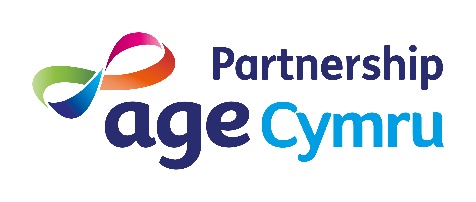 Client Consent for this referral must be obtainedSelf-referral                                                                  oReferral by family member/friend			oReferral by other service provider 			o Referrer’s details (if not self-referral)Personal details of the person being referred			GP details in case of emergencyDetails of any health issues (e.g. other relevant medical conditions or mobility problems)Other agencies involved and contact details if available Do you consent to Age Cymru collecting and storing your personal information Yes  NoYour details will be held on a secure database and will not be passed onto any third parties unless required to by law.You can unsubscribe at any time by calling 029 2043 1555, emailing unsubscribe@agecymru.org.uk  or by ticking     YesPlease return to: CAPassist@agecymru.org.ukThank you for the referral we will be in touch over the next 5 working days.Age Cymru is a registered charity 1128436. Company limited by guarantee and registered in Wales and England 6837284. Registered office address Ground Floor, Mariners House, Trident Court, East Moors Road, Cardiff CF24 5TD. © Age Cymru 2024Name:Job title:Agency and address:Agency and address:Postcode:Tel no: E-mail: Date of referral:Outline of Clients issue: Full name: Full name: Mr/Mrs/Miss/Ms/OtherMr/Mrs/Miss/Ms/OtherKnown as: Known as: o Male   o Femaleo Male   o FemaleDate of birth:Age:Age:Carer:  Yes                  NoAddress (Permanent/Temporary): What type of accommodation (own home, sheltered housing etc):Address (Permanent/Temporary): What type of accommodation (own home, sheltered housing etc):Address (Permanent/Temporary): What type of accommodation (own home, sheltered housing etc):Address (Permanent/Temporary): What type of accommodation (own home, sheltered housing etc):Postcode:Postcode:Tel no:Tel no:Mobile: Mobile: Mobile: Mobile: E-mail:E-mail:E-mail:E-mail:Cultural/ethnic origin (ask the person/family): Cultural/ethnic origin (ask the person/family): Cultural/ethnic origin (ask the person/family): Cultural/ethnic origin (ask the person/family): Religion:Religion:Religion:Religion:First language:First language:First language:First language:Specialist communication needs and preferred method of communication:Specialist communication needs and preferred method of communication:Specialist communication needs and preferred method of communication:Specialist communication needs and preferred method of communication:Marital Status:   	Single o     Married o    Civil partnership o   Widowed o    Divorced o    Separated oMarital Status:   	Single o     Married o    Civil partnership o   Widowed o    Divorced o    Separated oMarital Status:   	Single o     Married o    Civil partnership o   Widowed o    Divorced o    Separated oMarital Status:   	Single o     Married o    Civil partnership o   Widowed o    Divorced o    Separated oDoes the person live alone? Yes o    No  oDoes the person live alone? Yes o    No  oDoes the person live alone? Yes o    No  oDoes the person live alone? Yes o    No  oOther people in household:Other people in household:Other people in household:Other people in household:About the person’s hobbies and interests (details are helpful)About the person’s hobbies and interests (details are helpful)About the person’s hobbies and interests (details are helpful)About the person’s hobbies and interests (details are helpful)Does the person have a risk assessment in place?     Yes o   Noo                                   If yes, we must have access to this.  Please share at point of referral.Does the person have a risk assessment in place?     Yes o   Noo                                   If yes, we must have access to this.  Please share at point of referral.Does the person have a risk assessment in place?     Yes o   Noo                                   If yes, we must have access to this.  Please share at point of referral.Does the person have a risk assessment in place?     Yes o   Noo                                   If yes, we must have access to this.  Please share at point of referral.Does the person have a preference on the gender of the volunteer?  Yes  o       No o If yes please state which:Does the person have a preference on the gender of the volunteer?  Yes  o       No o If yes please state which:Does the person have a preference on the gender of the volunteer?  Yes  o       No o If yes please state which:Does the person have a preference on the gender of the volunteer?  Yes  o       No o If yes please state which:Name:Tel no:Address:  Address:  